April 2, 2020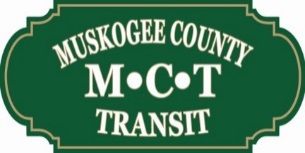 Muskogee County Transit remains open to provide transportation in our community for those in need.  In an abundance of caution and care for our drivers and riders we are having to make some hard choices during this unprecedented historical situation with COVID-19.We are going to limit our fixed city bus routes and expand our curb to curb service to enable the community to more closely model the Social Distancing that has been ordered both at a Local, State and Federal level.The 4 fixed routes that have been running will be temporarily discontinued, effective Monday April 6, 2020.  We will have one bus running daily from 9 am to 4 pm with limited stops and limited seating.  Refer to our website, Facebook page and the end of this notification for where those stops will be.As we go through this process, we will be adding additional vehicles to provide curb to curb service.  We are limiting these vehicles to one rider at a time, with the driver disinfecting and cleaning every vehicle between riders, this could cause longer than normal wait times and we apologize in advance for that.We request that our riders have their fare money ready in bills (no change please), to count and show the driver and deposit into receptacle provided to limit our drivers’ exposure and prevent the need for them to touch money.  Our regular rates will apply for any trips, $1.00 for City Bus and $2.00 for on demand curb to curb service.  We appreciate all our customers, partners and supporters!  We plan to remain open to the public to provide transportation in Muskogee to the best of our ability and in the safest manner possible.  Please feel free to contact our Executive Director, Dena Wilson or our Operations Manager Jon Moore at 918-682-1721 if you have any questions or concerns.Our new City Bus route will stop at the following locations:Arrowhead MallGreen Country VillageMeadowbrook ApartmentsSt. Francis HospitalHonor Heights TowersPort City AcresWalmartYou can check our website www.muskogeecountytransit.org or our facebook page for the route schedule.